Uchwała Nr XXXI/242/2013Rady Powiatu Mławskiegoz dnia 29 października 2013 rokuw sprawie zmiany do uchwały Nr XXIX/225/2013 Rady Powiatu Mławskiego                    z dnia 27 czerwca 2013 roku w sprawie przystąpienia do realizacji projektu konkursowego pod nazwą "Rozwój szkół zawodowych powiatu mławskiego"  w partnerstwie z Liderem Projektu  "Częstochowa" Cargo & Travel Agency Jan Korsak, w ramach konkursu nr 2/ POKL/9.2/2012  Na podstawie  art. 4 ust 1 pkt 1 i art. 12 pkt 11 ustawy  z dnia 5 czerwca 1998 roku                       o samorządzie powiatowym (Dz. U. z 2013 r. poz. 595 ze zm.) oraz art. 28 a ust. 1,2,3 ustawy          z dnia 6 grudnia 2006 roku o zasadach prowadzenia polityki rozwoju (Dz. U. z 2009 r. Nr 84 poz. 712 ze zm.) Rada Powiatu Mławskiego uchwala co następuje: § 1W uchwale Nr XXIX/225/2013 Rady Powiatu Mławskiego z dn. 27 czerwca 2013 roku              w sprawie przystąpienia do realizacji projektu konkursowego pod nazwą "Rozwój szkół zawodowych powiatu mławskiego" w partnerstwie z Liderem Projektu  "Częstochowa" Cargo & Travel Agency Jan Korsak, w ramach konkursu nr 2/ POKL/9.2/2012 dokonuje się następujących zmian: 1)  §3 otrzymuje brzmienie: „Projekt planowany jest do realizacji w okresie od 01.10.2013 r. – 30.06.2015 r. w Zespole Szkół nr 3 i Zespole Szkól nr 4 w Mławie.”2) §4 ust 1 otrzymuje brzmienie: „Budżet projektu jest budżetem zadaniowym, w ogólnej wysokości 896 840,64 zł.”3) §4 ust 2 otrzymuje brzmienie: „W roku 2013 budżet projektu wynosi 389 062,44 zł, w tym część należąca do powiatu mławskiego 2 976,00 zł., w roku 2014 budżet projektu wynosi 416 625,12 zł., w tym część należąca do powiatu mławskiego 11 904,00 zł.,  w roku 2015 budżet projektu wynosi 91 153,08 zł., w tym cześć powiatu mławskiego 5 952,00 zł. ”4) §4 ust 3 otrzymuje brzmienie: „Wkład własny do projektu, będący jednocześnie wkładem własnym powiatu stanowi 
12,84 % całości budżetu, wynosi nie więcej niż 115 200,00 zł i w całości jest wkładem niepieniężnym”§ 2Wykonanie uchwały powierza się Zarządowi Powiatu Mławskiego.§ 3Uchwała wchodzi w życie z dniem podjęcia.         Przewodniczący Rady Powiatu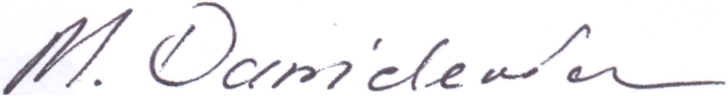 								        Michał DanielewiczUzasadnienie Zmiany do uchwały Rady Powiatu Mławskiego Nr XXIX/225/2013  z dnia 27 czerwca            2013 roku wprowadzone zostały z uwagi na przeprowadzone negocjacje. Negocjacje zakończono  na spotkaniu w dniu 13 września  2013 r. pomiędzy Liderem Projektu                 a Mazowiecką Jednostką Wdrażania Programów Unijnych. Dokumentem zamykającym negocjacje jest „Protokół z negocjacji ustnych” dotyczących uzgodnienia wspólnego stanowiska w sprawie kwoty obniżenia dofinansowania projektu, uzupełnienia/wyjaśnienia/skorygowania danych w budżecie projektu i zmian merytorycznych w projekcie. 